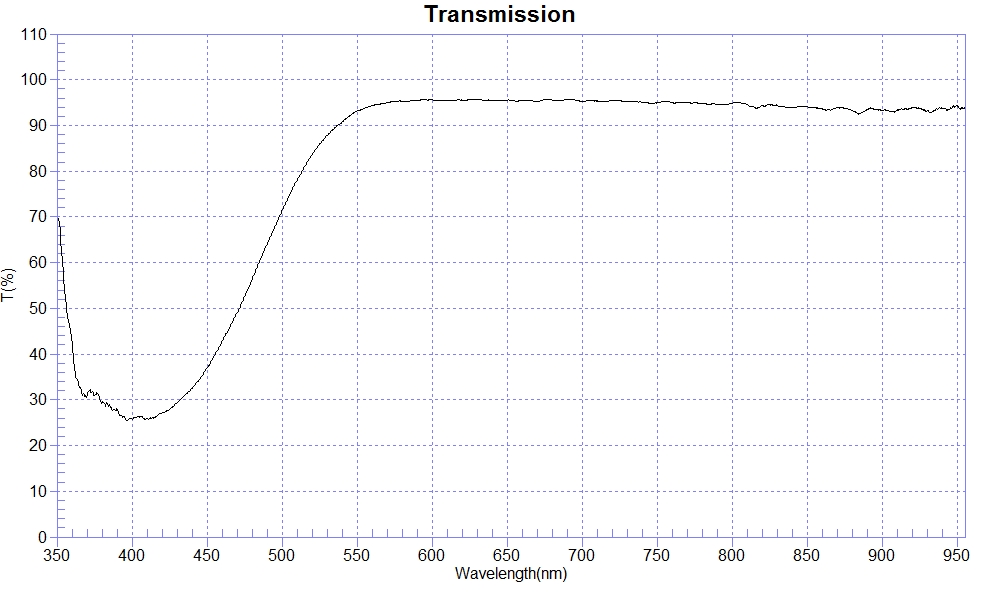 PRINT DATE :2023-01-03 OPERATOR :SAMPLE : #221221-3 FB30RANGE :400nm ～ 800nmMAX :95.76 , 690.5nm    MIN :25.67 , 400.3nm    AVERAGE :81.79nmT(%)nmT(%)nmT(%)40025.7951078.0562095.5441025.9352083.5263095.6242027.1253087.8464095.5243029.3154090.7865095.5544032.5355093.1666095.4245036.8856094.3167095.2646042.7757094.9868095.5747048.9358095.2969095.7248056.2559095.4870095.2749064.0760095.5950071.4061095.44